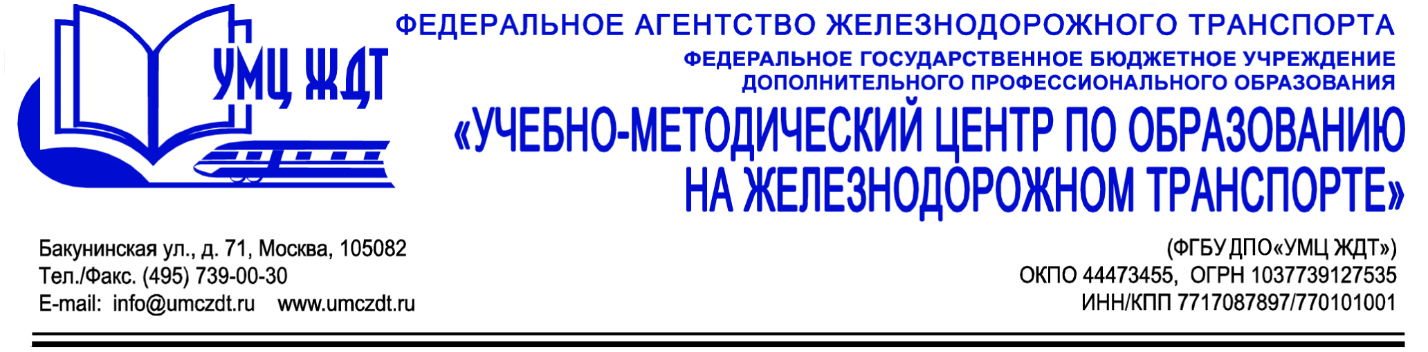 Учебный пландополнительная профессиональная программа (повышение квалификации) Актуальные вопросы разработки образовательных программ СПО на основе примерных основных образовательных программ, актуализация рабочих программ №п/пНаименование разделовКол-во часовФорма аттестации1Раздел 1. Нормативно-правовое регулирование содержания СПО24Аналитическая справка2Раздел 2. Уровни регулирования образования (ФГОС, ПООП, ОПОП)83Раздел 3. Возможности учета в СПО требований профессиональных стандартов. Новые подходы к организации оценки результатов освоения образовательных программ164Раздел 4. Разработка примерных основных образовательных программ: программ дисциплин, профессиональных модулей, КИМ для ГИА165Раздел 5. Разработка образовательных программ СПО на основе примерных основных образовательных программ, актуализация рабочих программ6Подготовка проекта требований6Итоговая аттестация2Защита проектаИтого:72